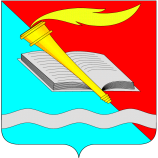 РОССИЙСКАЯ ФЕДЕРАЦИЯСОВЕТ ФУРМАНОВСКОГО МУНИЦИПАЛЬНОГО РАЙОНА СЕДЬМОГО СОЗЫВА  ИВАНОВСКОЙ ОБЛАСТИРЕШЕНИЕот 24 октября 2019 года     				                                    № 103  г.ФурмановОб утверждении «Правил приема сточных вод в систему канализации и на сооружения биологической очистки сточных вод г. Фурманов»В соответствии с Федеральным законом от 06.10.2003 N 131 "Об общих принципах организации местного самоуправления в Российской Федерации" (с изменениями и дополнениями), Правилами пользования системами коммунального водоснабжения и канализации в Российской Федерации, утвержденными постановлением Правительства Российской Федерации от 12.02.1999 N 167 (с изменениями), Уставом Фурмановского муниципального района, Совет Фурмановского муниципального районаРЕШИЛ:1. Утвердить Правила приема сточных вод в систему канализации и на сооружения биологической очистки сточных вод г. Фурманов согласно Приложению.2. Настоящее Решение вступает в силу со дня его официального опубликования.3.Опубликовать Решение в "Вестнике администрации Фурмановского муниципального района и Совета Фурмановского муниципального района" и разместить на официальном сайте Администрации Фурмановского муниципального района (www.furmanov.su) в информационно-телекоммуникационной сети «Интернет».4. Контроль за исполнением Решения возложить на постоянную комиссию Совета Фурмановского муниципального района по вопросам местного самоуправления.Глава Фурмановского муниципального района                                                                               Р. А. СоловьевПредседатель СоветаФурмановского муниципального района                     		      Г. В. Жаренова      Приложение к РешениюСовета Фурмановскогомуниципального района                                         от 24.10.2019 № 103    Правила приема сточных вод в систему канализации и на сооружения биологической очистки сточных вод г. ФурмановОбщие положения.Настоящие «Правила приема сточных вод в систему канализации и на сооружения биологической очистки сточных вод г. Фурманов» (далее Правила приема) регулируют отношения между абонентами и организацией КХ в сфере пользования централизованной системой коммунальной канализации г. Фурманов.Правила приема разработаны на основе действующего законодательства РФ в соответствии с Федеральным законом Российской Федерации от 7 декабря 2011 г. N 416- ФЗ "О водоснабжении и водоотведении", «Правилами пользования системами коммунального водоснабжения и канализации в РФ», утвержденными постановлением Правительства РФ от 12.02.99 г. № 167; другими правовыми и нормативными документами с учетом местной специфики.В настоящих Правилах приема используются следующие понятия:организация канализационного хозяйства (организация КХ) – юридическое лицо (предприятие или организация), осуществляющее прием стоков в систему канализации г. Фурманов и эксплуатацию централизованных систем водоотведения;абонент - юридическое лицо, а также предприниматели без образования юридического лица, имеющие в собственности, хозяйственном ведении или оперативном управлении объекты, системы канализации, которые непосредственно присоединены к системам канализации, заключившие с организацией канализационного хозяйства в установленном порядке договор на прием (сброс) сточных вод.К числу абонентов могут относиться также организации, в собственности, хозяйственном ведении или оперативном управлении которых находятся жилищный фонд и объекты инженерной инфраструктуры; организации, уполномоченные оказывать коммунальные услуги населению, проживающему в государственном (ведомственном), муниципальном или общественном жилищном фонде; товарищества и другие объединения собственников, которым передано право управления жилищным фондом;субабонент - лицо, названное в понятии «абонент» настоящих Правил приема, сбрасывающее сточные воды в канализационные сети абонента организации КХ;заказчик– юридическое лицо,  имеющее  намерение стать абонентом или субабонентом;	представитель абонента (субабонента) - лицо, уполномоченное в установленном порядке представлять интересы абонента (субабонента);баланс водопотребления и водоотведения - соотношение между фактически используемыми объемами воды из всех источников водоснабжения и отводимыми объемами сточных вод за год;водный объект - сосредоточение вод на поверхности суши в формах ее рельефа либо в недрах, имеющее границы, объем и черты водного режима;водоотведение - технологический процесс, обеспечивающий прием сточных вод абонентов с последующей передачей их на очистные сооружения канализации;сточные воды - воды, образующиеся в результате хозяйственной деятельности человека (бытовые сточные воды) и абонентов после использования воды из всех источников водоснабжения (питьевого, технического, горячего водоснабжения, пара от теплоснабжающих организаций); состав сточных вод - характеристика сточных вод, включающая перечень загрязняющих веществ и их концентрацию; залповый сброс - сброс сточных вод с превышением более чем в 100 раз ДК по любому виду загрязнений, а также сброс агрессивного стока с рН менее 2 или более 12;канализационная	сеть - система трубопроводов, коллекторов, каналов и сооружений на них для сбора и отведения сточных вод;централизованная система коммунальной канализации – комплекс инженерных сооружений населенных пунктов для сбора, очистки и отведения сточных вод в водные объекты и обработки осадков сточных.контрольный канализационный колодец - колодец, предназначенный для учета и отбора проб сточных вод абонента, или последний колодец на канализационной сети абонента перед врезкой ее в систему коммунальной канализации;допустимая концентрация (ДК) - предельное количество загрязняющих веществ в единице объема сточных вод, разрешенное к сбросу со сточными водами в системы канализации;контрольная проба - проба сточных вод абонента (включая сточные воды субабонента), отобранная из контрольного канализационного колодца с целью определения состава сточных вод, отводимых в систему коммунальной канализации;лабораторный контроль – проведение анализов питьевой воды и сточных вод в соответствии с действующими санитарными правилами и другими нормативными документами;лимит водопотребления (водоотведения) – установленный абоненту органами местного самоуправления или уполномоченной организацией КХ предельный объем отпущенной (полученной) питьевой воды и принимаемых (сбрасываемых) сточных вод на определенный период времени;нормативы водоотведения или нормативы сброса - установленные органами местного самоуправления или уполномоченной организацией КХ показатели объема и состава сточных вод, разрешенные к приему (сбросу) в систему канализации и обеспечивающие ее нормальное функционирование;нормативный показатель (НП) общих свойств сточных вод - предельный показатель общих свойств сточных вод, разрешенный к приему (сбросу) в систему канализации и обеспечивающий ее нормальное функционирование;общие свойства сточных вод - совокупность физических, химических, органолептических, биохимических и других свойств сточных вод;предельно-допустимая концентрация (ПДК) - концентрация веществ, выше которой вода не пригодна для одного или нескольких видов водопользования;предельно-допустимый сброс (ПДС) - максимальное количество загрязняющих веществ и общие свойства сточных вод, разрешенные организации ВКХ специально уполномоченным государственным органом управления использованием и охраной водного фонда к сбросу в водный объект;разрешительная документация – разрешение на присоединение к системе водоснабжения (канализации), выдаваемое органами местного самоуправления, и технические условия на присоединение, выдаваемые организацией водопроводно- канализационного хозяйства;неразрешенный сброс – запрещенные к сбросу сточные воды и загрязняющие вещества, вызывающие или могущие вызвать аварии в системе канализации, причиняющие ущерб, нарушающие нормальное функционирование этой системы и ведущие к загрязнению окружающей среды; граница балансовой принадлежности – линия раздела элементов систем водоснабжения и (или) канализации и сооружений на них между владельцами по признаку собственности, хозяйственного ведения или оперативного управления;самовольное присоединение к системам водоснабжения или канализации – присоединение, произведенное без разрешительной документации либо с нарушением технических условий;самовольное пользование – пользование системами водоснабжения и канализации города г. Фурманов при отсутствии договора на отпуск (получение) воды и прием (сброс) сточных вод, а также в случае нарушения условий договора абонентом;сверхнормативный сброс сточных вод – сброс сточных вод и загрязняющих веществ, превышающий установленные нормативы водоотведения по объему и составу;Настоящие Правила приема действуют с момента утверждения и являются обязательными для организации КХ и всех абонентов, осуществляющих сброс сточных вод и загрязняющих веществ в систему канализации, независимо от их ведомственной принадлежности и форм собственности.Правила приема устанавливают требования к порядку приема (сброса) сточных вод в систему канализации и на сооружения биологической очистки сточных вод г. Фурманов и направлены на:предотвращение загрязнения окружающей природной среды;обеспечение безаварийной и безопасной работы сетей и сооружений канализации, защиты их от вредного воздействия загрязняющих веществ, содержащихся в сточных водах;охрану жизни и здоровья населения и обслуживающего персонала систем и сооружений канализации;реализацию мероприятий по сокращению сброса сточных вод и загрязняющих веществ по каждому абоненту.Правила приема предусматривают права абонентов на предоставление им услуг надлежащего качества и в установленные сроки, на получение информации об услугах организации КХ определяют порядок присоединения объектов к системе канализации, порядок установки и эксплуатации приборов учета воды и ее учет, порядок установления нормативов водоотведения по объему и составу сточных вод, порядок расчетов за прием (сброс) и очистку сточных вод, обязанности сторон, гарантии и имущественную ответственность, а также механизм реализации указанных прав и соответствующих требований.Система канализации г. Фурманов является важным объектом жизнеобеспечения и предназначена для приема от населения и предприятий сточных вод  и их очистки. Сброс в коммунальную систему канализации производственных сточных вод может быть разрешен при наличии технической возможности этой системы и установлении для абонентов нормативов сброса.Прием дренажных вод и поверхностного стока с территорий города г. Фурманов и промышленных площадок в системы коммунальной канализации не допускается. В исключительных случаях он может быть разрешен при наличии технической возможности очистных сооружений канализации.Действие настоящих Правил приема распространяется на сброс в систему канализации города г. Фурманов сточных вод и загрязняющих веществ действующих, проектируемых, строящихся и реконструируемых предприятий.Отношения, не урегулированные настоящими Правилами приема, определяются договором между организацией КХ и абонентом в соответствии с общими положениями главы 30 Гражданского кодекса Российской Федерации.Требования к сточным водам абонентов и охрана системы общесплавной канализацииСброс сточных вод в систему канализации должен осуществляться самостоятельными выпусками с обязательным устройством контрольного колодца, размещаемого за пределами предприятия и оборудованного приспособлениями (автоматическими пробоотборниками, расходомерами и в случае необходимости пломбируемыми автоматическими запорными устройствами) для постоянного контроля расхода и качества сточных вод по каждому выпуску.Не допускается складирование различных предметов и материалов, а также возведение каких-либо строений над канализационными сетями, устройствами и колодцами, находящимися на территории абонента.В случаях возможного резкого колебания в течение суток количества и состава сточных вод абонент обязан обеспечить наличие регулируемых резервуаров- усреднителей, обеспечивающих равномерный в течение суток сброс сточных вод в канализационную сеть организации КХ.В систему канализации могут быть приняты сточные воды, которые не должны:нарушать работу сетей и сооружений;содержать вещества, которые способны засорять трубы канализационной сети или отлагаться на стенках труб;оказывать разрушающее действие на материал труб и элементы сооружений канализации;содержать горючие примеси, токсичные растворенные вещества, кислоты, способные образовывать взрывоопасные и токсичные газы в канализационных сетях и сооружениях;содержать вредные вещества в концентрациях, нарушающих работу очистных сооружений или препятствующих сбросу в водные объекты (с учетом эффекта очистки).В систему общесплавной канализации населенных пунктов могут быть приняты производственные сточные воды, которые не вызывают нарушения в работе канализационных сетей и сооружений и обеспечивают безопасность их эксплуатации и могут быть очищены совместно со сточными  водами населенных пунктов до требований и утвержденных нормативовСточные воды, не отвечающие указанным требованиям, должны подвергаться предварительной очистке.В системы канализации запрещается сбрасывать:сточные воды с зафиксированной категорией токсичности «гипертоксичная» и «острая токсичность»;сточные	воды,	содержание	микроорганизмы-возбудители	инфекционных заболеваний;радионуклиды, сброс, удаление и обезвреживание которых осуществляется в соответствии с «Правилами охраны поверхностных вод» и действующими нормами радиационной безопасности;поверхностный сток с территории промышленных площадок (дождевые, талые, поливомоечные воды и другие), если это не предусмотрено проектом;залповые сбросы сточных вод с превышением более чем в 100 раз установленной допустимой концентрации по любому виду загрязнений и высокой агрессивностью (рН менее 2 и выше 12);вещества, препятствующие биологической очистке сточных вод.При сбросе абонентом сточных вод, содержащих загрязняющие вещества, для которых отсутствуют данные о концентрации, допустимой для поступления на сооружения биологической очистки, а также об эффективности их удаления в процессе такой очистки, абонент обязан организовать разработку безопасных нормативов сброса, и методов аналитического контроля.Нормирование и контроль водоотведенияСточные воды абонентов, принимаемые в систему канализации, должны соответствовать установленным нормативам водоотведения по объему и  качеству сточных вод.Нормативом водоотведения по объему сточных вод является лимит водоотведения.Лимиты водоотведения абонентам устанавливаются организацией КХ, исходя из условий рационального использования абонентами (субабонентами) воды из всех источников водоснабжения (питьевого, технического, горячего, пара от теплоснабжающей организации и др.) с учетом следующих факторов:фактических мощностей систем канализации;необходимости первоочередного удовлетворения нужд населения в отведении бытовых сточных вод;соблюдения лимитов сброса сточных вод и загрязняющих веществ в водные объекты, установленных организации КХ природоохранными органами;проведения абонентами мероприятий по сокращению сброса сточных вод и загрязняющих веществ;баланса водопотребления и водоотведения абонента.Срок действия водохозяйственного баланса - до изменения, но не более 3 лет.Абоненты, изменившие фактический объем сброса сточных вод, имеют право обратиться в организацию КХ в срок за 2 недели до установления лимита водоотведения за корректировкой с представлением обоснований и расчетов.При непредставлении абонентом по истечении срока действия водохозяйственного баланса лимиты первоначально устанавливаются на уровне 80-90% от общего объема фактически сброшенных абонентом (субабонентом) сточных вод за прошедший год, с дальнейшим их снижением в случае систематического непредставления абонентом технической документации, до расхода сточных вод от хозяйственно-бытовых нужд.Лимиты на водоотведение устанавливаются сроком на 3 года.Рациональное использование абонентом (субабонентом) воды из всех источников водоснабжения должно обеспечить отсутствие сброса в системы канализации:утечек из-за неисправности водозаборной арматуры, нарушения технологических регламентов работы оборудования, приборов, производственных процессов;незагрязненных сточных вод (в частности, от охлаждения и нагрева);сточных вод, пригодных к использованию в повторно-оборотных технологических циклах, в том числе с устройством локальных очистных сооружений;сточных вод, которые могут быть исключены при переводе производственных технологий на маловодные и бессточные процессы.Контроль соблюдения абонентами установленных лимитов водоотведения производится организацией КХ в установленные сроки по сверке с общим объемом фактически сброшенных абонентом сточных вод (с учетом субабонентов).Контроль рационального водоотведения субабонентов и соблюдением субабонентами установленных лимитов водоотведения производит абонент.Нормативы водоотведения (сброса) по составу сточных вод устанавливаются абонентам организацией КХ с учетом следующих условий:соблюдение норм нормативно допустимых и временно согласованных сбросов сточных вод и загрязняющих веществ в водные объекты, утвержденных природоохранными органами;обеспечение проектных параметров очистки сточных вод на очистных сооружениях;фактические параметры очистки сточных вод на очистных сооружениях                  г. Фурманов;техническая и технологическая возможность очистных сооружений очищать сточные воды от конкретных загрязняющих веществ;защиты сетей и сооружений системы коммунальной канализации (предотвращение заиливания, зажиривания, закупорки трубопроводов, агрессивного влияния на материалы труб, колодцев, оборудования, а также обеспечение технологического режима очистки);качество бытового стока абонентов, в собственности или оперативном управлении которых находится жилищный фонд;определение единых нормативных требований к качеству сточных вод, отводимых абонентами в систему канализации, дифференцированно:для абонентов, в собственности или оперативном управлении которых находится жилищный фонд;прочих абонентов.Нормативные показатели (НП) общих свойств сточных вод, принимаемых в систему канализации г. Фурманов, устанавливаются едиными для сточных вод всех категорий абонентов, исходя из требований к защите сетей и сооружений систем канализации, а именно:ХПК/БПКполн. - менее 1,5;ХПК/БПК5 - менее 2,0;порог цветности ˂ 1500 по хром-кобальтовой шкале;температура – менее 40 град. С;реакция среды (рН) - не должна выходить за пределы 6,5-8,5;токсичность допустимая - 1-я степень.общая минерализация - 1000 мг/дм3;взвешенные вещества - 300 мг/дм3;сульфиды 1,5 мг/дм3 - для предупреждения разрушения сети.Перечень загрязняющих веществ в сточных водах, принимаемых от абонентов организацией КХ в систему канализации г. Фурманов, устанавливается исходя из:перечня загрязняющих веществ, по которым организации КХ, как водопользователю, устанавливаются нормативы допустимого сброса (НДС) на выпуске в водный объект;перечня загрязняющих веществ, влияющих на режим работы сетей и сооружений канализации.Организация КХ имеет право установить абоненту временные условия приема сточных вод и загрязняющих веществ на период, необходимый абоненту для выполнения согласованных с организацией ВКХ природоохранных мероприятий.Для загрязняющих веществ, не удаляемых на сооружениях биологической очистки, допустимые концентрации при приеме сточных вод в канализационную сеть устанавливаются равным ПДК этих веществ для водного объекта - приемника сточных вод, т.е. водоема рыбохозяйственного пользования.При сбросе абонентом сточных вод, содержащих загрязняющие вещества, для которых отсутствуют данные о концентрации, допустимой для поступления на сооружения биологической очистки, а также об эффективности их удаления в процессе такой очистки, абонент обязан организовать разработку безопасных нормативов сброса и методов аналитического контроля.Перечень и нормативы допустимых концентраций загрязняющих веществ в сточных водах, принимаемых от абонентов организации КХ в систему канализации, приведены в Приложении 1 «Допустимые концентрации загрязняющих веществ в сточных водах предприятий и организаций, подключенных к канализационным сетям г. Фурманов».Абонент должен обеспечить лабораторный контроль и соблюдение установленных требований и нормативов по составу сбрасываемых в систему канализации сточных вод.Периодичность контроля и точки отбора проб, перечень веществ, подлежащих определению, периодичность представления сведений о количестве и качестве сточных вод и форма отчетности согласуются с организацией КХ. Руководитель предприятия- абонента несет ответственность за достоверность представляемых сведений.Обо всех случаях ухудшения качества сточных вод, залповых сбросах, проведения аварийно-восстановительных работ абонент должен немедленно информировать организацию КХ.Абоненты, осуществляющие сброс сточных вод в систему канализации, должны обеспечить возможность проведения службами организации КХ в любое время суток, без предварительного оповещения, контроля сброса сточных вод, включая предоставление необходимых документов, приборов, устройств, присутствия эксплуатационного персонала и т.п.При отборе контрольных проб сточных вод службой организации КХ абонент обязан выделить своего представителя в течение 15 минут. Большее время ожидания считается как препятствие к допуску сотрудников организации КХ для выполнения контрольных функций.Контроль соблюдения абонентом нормативов водоотведения по составу сточных вод осуществляется лабораторией качества сточных вод, имеющей соответствующую государственную аккредитацию (далее – Лаборатория), путем выполнения анализов проб сточных вод абонента, отбираемых в контрольных канализационных колодцах сотрудниками организации КХ либо уполномоченной ею сторонней организацией.Организация КХ в 3-х дневный срок с даты получения Протокола количественного химического анализа извещает абонента (субабонента) о результатах анализа контрольной пробы с представлением копии Протокола количественного химического анализа (КХА), который является основанием для расчета платежей за сброс загрязняющих веществ.Полученный результат отобранной пробы считается действительным до следующего отбора проб, но не более 3-х календарных месяцев (при расчетах платы на основании результатов анализов контрольных проб сточных вод) (куб. метров).Абонент может участвовать в отборе контрольных проб сточных вод, проводимом организацией КХ. Отбор проб удостоверяется актом отбора, который подписывают представители обеих сторон. В случае отказа абонента направить своего представителя для отбора проб или отказа от подписи акта, акт оформляется с отметками “на отбор не явился” или “от подписи отказался”. В этом случае отбор проб производится сотрудниками организации КХ самостоятельно, а проба считается действительной до следующего отбора.При отборе контрольных проб сточных вод сотрудниками организации КХ абонент может одновременно отобрать параллельную пробу и провести ее анализ в аккредитованной лаборатории за счет собственных средств. Разделение пробы на параллельные и резервную проводится организацией, осуществляющей водоотведение, на месте отбора проб сточных вод. Факт параллельного отбора фиксируется в акте отбора. В акте обязательно отражается также характеристика посуды для хранения проб, примененной абонентом.Результаты анализов отобранных параллельных проб сточных вод в течение 24-х часов со дня их получения представляются абонентами в организацию, осуществляющую водоотведение, для проведения оценки сопоставимости результатов. Если результаты сопоставимы (отличаются не более чем на погрешность метода измерения по более чем 90 процентов измеряемых показателей), за истинное значение принимается среднее арифметическое значение результатов анализа параллельных проб 2-х аккредитованных лабораторий. Если результаты анализов указанных проб с учетом метрологических характеристик МВИ расходятся, за истинное значение принимаются результаты, полученные в независимой аккредитованной лаборатории. В случае если обе лаборатории аккредитованы, то абонент вправе обратиться в орган по аккредитации, который, на основании соответствующей проверки результатов анализов этих лабораторий, принимает окончательное решение по рассматриваемому вопросу.Внеплановый отбор сточных вод абонента для повторного анализа может быть произведен сотрудниками организации КХ по заявке абонента и после предварительной оплаты этой работы.При обнаружении в составе сточных вод концентраций загрязняющих веществ, являющихся недопустимыми для работы систем канализации и очистных сооружений г.Фурманов, службы организации КХ проводят поиск абонента - нарушителя настоящих Правил.При выявлении абонента, допустившего нарушение нормативов водоотведения, представители организации КХ составляют акт, констатирующий факт нарушения, и принимают необходимые меры по привлечению к ответственности виновных в этом должностных лиц, а также меры по предотвращению таких нарушений.Учет количества принятых (сброшенных) сточных вод и контроль их составаАбонент обеспечивает учет сбрасываемых сточных вод.Количество сброшенных сточных вод определяется абонентом в соответствии с данными учета фактического сброса сточных вод по показаниям средств измерений, внесенных в государственный реестр. С этой целью оборудуются узлы учета.Узел учета должен размещаться на сетях абонента на границе эксплуатационной ответственности между организацией КХ и абонентом.Оборудование узла учета и его эксплуатация осуществляются за счет абонента. Ответственность за надлежащее состояние и исправность узлов учета, а также за своевременную поверку средств измерений, установленных на узлах учета, несет абонент.Проектирование, монтаж и эксплуатация узлов учета производятся в соответствии с требованиями нормативно-технических документов, инструкциями изготовителей средств измерений.Узлы учета должны располагаться в освещенных помещениях с температурой воздуха в зимнее время не ниже + 5°C . Средства измерений на узле учета должны быть защищены от несанкционированного вмешательства в их работу, нарушающего достоверный учет количества полученной питьевой воды или сбрасываемых сточных вод.Задвижки на обводных линиях должны быть опломбированы организацией КХ, а места их нахождения снабжены указателями, помещенными в доступных и хорошо видимых местах.В помещении узла учета запрещается устройство транзитных трубопроводов, стояков и выпусков.Приемка в эксплуатацию узла учета осуществляется при участии представителя организации КХ. Средства измерений должны быть поверены и опломбированы организацией, имеющей соответствующую лицензию.Неопломбированные средства измерений к эксплуатации не допускаются.Внеочередная поверка средств измерений производится за счет абонента в следующих случаях:при отсутствии в паспорте отметки о проведении поверки;при установке средств измерений после их хранения без использования в течение более половины межповерочного срока;при наличии погрешности показаний средств измерений;при нарушении целости пломб на средствах измерений.Учет сбрасываемых сточных вод, ведение и хранение необходимой документации по учету (журналы, диаграммы, дискеты и т.п.), выполнение расчетов и составление отчетных документов по определению количества сброшенных сточных вод за расчетный период осуществляются абонентом.Абонент обязан ежемесячно представлять организации КХ данные о фактическом количестве сточных вод.Организация КХ контролирует правильность снятия абонентами показаний средств измерений и представления ими сведений об объемах сброшенных сточных вод.Если проверкой установлены расхождения между показаниями средств измерений и представленными абонентом сведениями, организация КХ производит перерасчет объемов сброшенных сточных вод за период от предыдущей проверки до момента обнаружения расхождения в соответствии с показаниями средств измерений.Абонент обязан обеспечить беспрепятственный доступ представителя организации КХ на узел учета для осмотра средств измерений и предъявить по его требованию документацию для проверки правильности расчета сброшенных сточных вод.В случае обнаружения неисправности средств измерений и необходимости их ремонта, а также по истечении межповерочного срока абонент не позднее чем в 3- дневный срок уведомляет об этом организацию КХ.При ремонте средств измерений на срок, согласованный с организацией КХ (но не более 30 дней), допускается определение фактического сброса сточных вод по среднемесячному показателю за последние 6 месяцев, предшествовавших расчетному периоду.В случае временного отсутствия у абонента средств измерений сточных вод, сбрасываемых в систему канализации, эти объемы допускается принимать равными объемам воды, полученной абонентом и его субабонентами из всех источников водоснабжения (включая горячее водоснабжение), учтенным средствами измерений.Для абонентов (субабонентов) не присоединенных к канализационным системам, имеющим выгребные ямы, организация КХ определяет контрольный канализационный колодец для сброса сточных вод, производимого ассенизационными машинами, а также режим, порядок и контроль их сброса.Абоненты (субабоненты), не присоединенные к канализационным системам г.Фурманов, имеющие выгребные ямы и (или) локальные очистные сооружения и не имеющие договора на прием сточных вод и жидких отходов с организацией КХ обязаны ежегодно в срок до 01 февраля представлять организации КХ заверенные копии договоров на вывоз сточных вод, жидких отходов, осадков с указанием мест их размещения и утилизации, а также финансовые документы, подтверждающие их вывоз и утилизацию за прошедший календарный год.При использовании абонентом воды в составе выпускаемой продукции, пользовании водой из разных источников водоснабжения, включая получение горячей воды от теплоснабжающей организации, наличии нескольких выпусков в систему коммунальной канализации и (или) в иные приемники сточных вод, объем фактического сброса сточных вод в систему канализации рассчитывается по данным баланса водопотребления и водоотведения абонента. В этом случае абонент обязан в согласованные с организацией КХ сроки представить последнему необходимые для расчета данные.В случаях самовольного присоединения и самовольного пользования системами канализации г. Фурманов количество сброшенных сточных вод исчисляется по пропускной способности устройств и сооружений для присоединения к системам канализации при их круглосуточном действии полным сечением и скорости движения воды 1,2 метра в секунду с момента обнаружения.Договорные отношения между организацией КХ и абонентами Прием (сброс) сточных вод в систему канализации осуществляется на основании договора, относящегося к публичным договорам, заключаемого абонентом (заказчиком) с организацией КХ в соответствии с действующим законодательством Российской Федерации.Наружные сети и колодец (или камера) на точке подключения находятся на балансе (в хозяйственном ведении) и обслуживании организации КХ.Устройства и сооружения для присоединения абонента (субабонента) к колодцу (или камере) на наружной сети, канализационные выпуски, насосные станции подкачки, локальные очистные сооружения находятся на балансе (в хозяйственном ведении) и обслуживании абонента (субабонента).Иное разграничение ответственности сторон предусматривается договором.Вся необходимая документация, предоставляемая абонентом для заключения договора на прием (сброс) сточных вод в городскую канализацию, составляется за счет абонента.При отсутствии договора пользование системами коммунальной канализации считается самовольным.Абонент может принимать от субабонента сточные воды через свои канализационные сети только с согласия организации КХ.Подключение (технологическое присоединение) канализационных сетей абонента к централизованным системам водоотведения осуществляется на основании заявления в порядке, установленном законодательством РФ.При наличии технической возможности подключения (технологического присоединения) к централизованной системе водоотведения и при наличии свободной мощности, необходимой для осуществления водоотведения, организация КХ не вправе отказать заявителю в заключении договора о подключении.Организация КХ вправе отказать абоненту в присоединении новых объектов или субабонента по существующим устройствам и сооружениям для присоединения ввиду недостаточности мощности системы канализации.Для присоединения новых, реконструируемых, перепрофилируемых или расширяемых объектов (далее – присоединяемые объекты) к системам канализации, а также при выполнении водоохранных мероприятий абонент (заказчик) должен получить технические условия на присоединение к системам канализации, на основании которых абонент (заказчик) разрабатывает проектную документацию.Проект водоотведения присоединяемых объектов должен соответствовать требованиям выданных технических условий.Технические условия действительны в течение всего периода проектирования и строительства объекта, но до начала проектирования срок их действия не должен превышать 3 лет.Работы по согласованию проекта на устройства и сооружения для присоединения к системе канализации г. Фурманов осуществляются за счет абонента.По завершению строительства до пуска в эксплуатацию канализационные сети, устройства и сооружения на них предъявляются к техническому освидетельствованию организации КХ на соответствие проекту и нормативным документам.Запрещается любое самовольное присоединение к действующим системам канализации, а также самовольное пользование этими системами.Ответственность за самовольное присоединение к канализационным сетям, устройствам и сооружениям, находящимся на балансе (в хозяйственном ведении) и обслуживании организации КХ несет владелец устройств и сооружений для присоединения.За самовольное присоединение к канализационным сетям и устройствам, балансовая принадлежность которых не установлена, ответственность несет лицо, которое непосредственно через них сбрасывает сточные воды.В случаях самовольного присоединения и самовольного пользования системами канализации объем водоотведения принимается в соответствии с п.57 «Правил пользования системами коммунального водоснабжения и канализации в РФ», утвержденных Постановлением Правительства РФ от 12.02.99 г. № 167 и п.4.19. настоящих Правил приема.Порядок подключения (технологического присоединения) объектов к системе общесплавной канализации.Порядок подключения (технологического присоединения) строящихся, реконструируемых или построенных, но не подключенных к сетям инженерно- технологического обеспечения объектов капитального строительства осуществляется в соответствии с Постановлением Правительства Российской Федерации от 13.02.06 г. №83 «Об утверждении правил определения и предоставления технических условий подключения объекта капитального строительства к сетям инженерно-технического обеспечения и правил подключения объекта капитального строительства к сетям инженерно-технического обеспечения».Подключение (технологическое присоединение) к системе общесплавной канализации, не относящихся к объектам капитального строительства, осуществляется с согласия организации КХ или по согласованию с органами местного самоуправления в порядке, предусмотренном Постановлением Правительства Российской Федерации от 29.07.2013г. №644 «Об утверждении правил холодного водоснабжения и водоотведения…»Порядок расчетов за прием (сброс) сточных вод и загрязняющих веществ.Оплата абонентом сброшенных сточных вод производится в соответствии с данными учета, если иное не предусмотрено договором, а фактического количества загрязняющих веществ, сброшенных со сточными водами в систему канализации, - в соответствии с данными учета, полученными на основании лабораторного контроля.Расчеты абонентов с организацией КХ за прием (сброс) сточных вод и загрязняющих веществ в пределах и сверх установленных лимитов и нормативов водоотведения и сброса загрязняющих веществ производятся в порядке, установленном Правительством Российской Федерации.Размер платы за показатели общих свойств сточных вод, влияющих на режим работы сетей и сооружений канализации, не относящиеся к технологически нормируемым веществам, в том числе на которые отсутствуют базовые нормативы платы, производится по следующей формуле:                              Сф   - ДКпрП =	× Т × Q (руб/м3) , где:                                   ДКпрП	- плата за превышение общих свойств сточных вод, руб.;Сф	- фактические показатели общих свойств в сточных водах абонентов; ДКпр - допустимый показатель на сбросе в канализацию;Т	-  тариф за услуги по приему сточных вод, руб./м3;Q	- объем сточных вод абонента по данному выпуску за расчетный период, м3.Предельный размер платы за показатели общих свойств сточных вод, не относящиеся к технологически нормируемым веществам, на которые отсутствуют базовые нормативы платы ограничивается стократным тарифом платы за услуги по водоотведению в систему канализации.Внесение платы за превышение нормативов сброса сточных вод в систему канализации не освобождает абонента от возмещения в полном объеме прямого ущерба централизованной системе водоотведения организации КХ. В случае причинения вреда окружающей среде (водному объекту) при сбросе объектами централизованных систем водоотведения поселений или городских округов загрязняющих веществ, не относящихся к технологически нормируемым веществам, а также в случае причинения вреда окружающей среде при сбросе объектами централизованных систем водоотведения поселений или городских округов технологически нормируемых веществ при превышении абонентами в три и более раза нормативов состава сточных вод по таким веществам или совершении сброса таких веществ иными лицами вред, причиненный окружающей среде, возмещается абонентами, допустившими сброс сточных вод, не соответствующих нормативам состава сточных вод, или иными лицами, допустившими сброс загрязняющих веществ в централизованные системы водоотведения поселений или городских округов, приведший к причинению вреда окружающей среде.Средства, взимаемые с абонента за сброс сточных вод и загрязняющих веществ, перечисляются в бесспорном порядке в сроки, установленные в договоре на оказание услуг по канализации.Расчеты организацией КХ за принятые сточные воды с абонентами без средств измерений, с неисправными приборами учета или с истекшим сроком поверки, а также с нарушением целостности пломб на средствах измерений и при не обеспечении абонентом представителю организации КХ доступа к узлу учета, производятся в соответствии с п.5.18.Оплата работ по прекращению (ограничению) приема сточных вод, вызванных нарушением абонентом условий договора, и последующему подключению производится абонентом дополнительно.Если к абоненту присоединены субабоненты, расчеты за прием сточных вод и загрязняющих веществ производятся субабонентами с абонентом по договорам, заключенным между ними.По соглашению абонента и субабонента с организацией КХ расчеты за прием сточных вод могут производиться непосредственно с организации КХ.При обнаружении ошибки в учете расхода сброшенных сточных и начислении платежей перерасчет производится при выставлении последующих платежных документов.При обнаружении самовольно возведенного устройства и сооружения для присоединения к системам канализации представитель организации КХ оформляет акт и выписывает владельцу указанных устройств и сооружений, не являющемуся абонентом, платежный документ для оплаты за сброшенные сточные воды и загрязняющие вещества, объемы которых определяются в соответствии с пунктом 5.18 настоящих Правил. Кроме того, владелец этих устройств и сооружений оплачивает прямой ущерб, нанесенный им организации КХ в	результате	самовольного	пользования,	в	соответствии	с законодательством Российской Федерации.Владелец самовольно возведенных устройств и сооружений для присоединения к системам канализации подлежит отключению без уведомления. Затраты, связанные с отключением и возможной ликвидацией этих устройств, оплачиваются их владельцем.Порядок прекращения или ограничения приема сточных водОрганизация КХ вправе временно прекратить или ограничить прием сточных вод без предварительного уведомления (с обязательным оповещением) абонентов в случаях:прекращение энергоснабжения объектов организации КХ;возникновение аварии в результате стихийных бедствий и чрезвычайных ситуаций.Организация КХ может прекратить или ограничить прием сточных вод, предварительно  уведомив абонентов, органы местного самоуправления в случаях:самовольного пользования системами коммунального водоснабжения или канализации;попадания запрещенных к сбросу сточных вод и загрязняющих веществ в систему канализации, причинивших ущерб этой системе или приведших к аварии;устранения последствий аварии на системах коммунального водоснабжения и канализации;аварийного или неудовлетворительного состояния канализационных сетей абонента;проведения работ по присоединению новых абонентов в сроки, согласованные с указанными органами;проведения планово-предупредительного ремонта;нарушения настоящих Правил приема сточных вод;в иных случаях, установленных действующим законодательством.Прием сточных вод возобновляется после погашения абонентом задолженности и оплаты дополнительного счета за работы по включению устройств и сооружений для присоединения к системе канализации, уведомив соответствующие органы.Обязанности, права и ответственность организации КХ и абонентаОрганизация КХ обязана:обеспечить надлежащую эксплуатацию и функционирование системы канализации в соответствии с требованиями нормативно-технической документации, настоящими Правилами приема и договором, заключенным между собственником этих сетей и организацией КХ;заключать с абонентом (заказчиком) договор на прием (сброс) сточных вод с учетом возможности систем канализации;обеспечить выполнение условий договора с абонентом и требований настоящих Правил приема;выдавать абоненту (заказчику) технические условия на присоединение к системам канализации при имеющейся технической возможности;участвовать	в	приемке	в	эксплуатацию	устройств	и	сооружений	для присоединения к системам канализации и узлов учета;принимать меры по предотвращению самовольного присоединения к системам канализации и самовольного пользования ими;осуществлять систематический надзор за состоянием и эксплуатацией присоединенных к системе канализации канализационных сетей, устройств и сооружений абонентов;осуществлять контроль соблюдения абонентом нормативов водоотведения по количеству и составу сточных вод, сбрасываемых в систему канализации;предупреждать абонентов, органы местного самоуправления и соответствующие органы государственного надзора о прекращении (ограничении) приема (сброса) сточных вод в порядке и случаях, предусмотренных настоящими Правилами приема;принимать необходимые меры по своевременной ликвидации аварий и повреждений на системе канализации в порядке и в сроки, установленных нормативно- технической документацией, и возобновлению действия системы с соблюдением санитарных правил и норм;обеспечивать абонентов информацией о тарифах, лимитах водоотведения, сокращению затрат на прием и очистку сточных вод, об организации приборного учета и настоящих Правилах.Абонент (заказчик) обязан:своевременно заключать договор на прием (сброс) сточных вод и обеспечивать выполнение договорных обязательств и требований настоящих Правил приема;обеспечивать надлежащую эксплуатацию канализационных сетей, устройств и сооружений, находящихся в хозяйственном ведении и на обслуживании абонента;обеспечивать надежную их охрану, не допускать повреждения, затопления, замораживания, очищать ото льда и снега крышки колодцев, следить за сохранностью установленных организацией КХ пломб на средствах измерений;обеспечивать учет сбрасываемых сточных вод;осуществлять контроль состава и свойств сбрасываемых в систему канализации сточных вод, включая сточные воды субабонентов, и представлять организации КХ результаты контроля;соблюдать установленные условия и режим водоотведения;своевременно производить оплату за сброс сточных вод и загрязняющих веществ;обеспечивать беспрепятственный доступ организации КХ на узлы учета, а также к контрольным канализационным колодцам для отбора проб;проводить мероприятия по сокращению количества сбрасываемых сточных вод путем использования частичного или полного водооборота и внедрения маловодных или безводных технологических процессов;своевременно сообщать организации КХ об изменении реквизитов, правового статуса, организационно-правовой формы, водохозяйственного баланса и т.п.;немедленно сообщать организации КХ обо всех повреждениях или неисправностях на канализационных сетях, сооружениях и устройствах, а также о неразрешенном сбросе загрязняющих веществ, которые могут нанести ущерб здоровью населения, вызвать нарушение работы системы канализации и способны стать причиной загрязнения окружающей природной среды;обеспечить ликвидацию повреждения или неисправности и устранить их последствия;представлять организации КХ данные о количестве субабонентов и объемах принятых от них сточных вод и их составе;предоставлять субабонентам возможность присоединения к своим сетям, сооружениям и устройствам только при наличии согласования с организацией КХ;не допускать посторонних лиц к производству работ на канализационных сетях и узлах учета.Организация КХ имеет право:осуществлять контроль соблюдения абонентами и субабонентами установленных нормативов водоотведения и режима сброса сточных вод;применять меры экономического воздействия за несоблюдение договорных обязательств и требований настоящих Правил приема;прекращать (ограничивать) прием сточных вод в случаях, предусмотренных настоящими Правилами приема;отключать без уведомления владельцев самовольно возведенных устройств и сооружений для присоединения к системе канализации;отказать в выдаче технических условий на присоединение в случае отсутствия технической возможности;получать от абонентов необходимые сведения и материалы, относящиеся к системе канализации;обследовать в присутствии представителя абонента в любое время суток системы канализации абонентов в целях проверки эффективности их работы, установления источников запрещенного сброса, выполнения абонентами планов водоохранных мероприятий;требовать возмещения ущерба, причиненного системе канализации. Абонент (заказчик) имеет право:получать	информацию	об	условиях	приема	сточных	вод,	нормативах водоотведения, изменении платы и тарифов;осуществлять	контроль	состава	и	свойств	сбрасываемых	субабонентами сточных вод;осуществлять учет приема от субабонентов сточных вод и производить с ними расчеты;требовать возмещения убытков, понесенных по вине организации КХпользоваться системами канализации в соответствии с условиями договора;получать	разрешительную	документацию	на	присоединение	к	системам канализации при наличии технической возможности;производить	отбор	параллельных	контрольных	проб	сточных	вод	в установленном порядке.Организация КХ несет ответственность за:невыполнение договорных обязательств в соответствии с законодательством РФ и настоящими Правилами приема;ущерб, причиненный абоненту;достоверность информации.Абонент несет ответственность за:невыполнение договорных обязательств;ущерб, причиненный организации КХнесоблюдение установленных нормативов водоотведения и режима сброса сточных вод;целостность и сохранность пломб на средствах измерений;достоверность информации по учету сброшенных сточных вод и загрязняющих веществ.Лица, виновные в самовольном присоединении к системе канализации, повреждении этих систем, которые могут повлечь за собой угрозу жизни и здоровью населения, несут ответственность в соответствии с законодательством Российской Федерации.Приложение №1 к Правилам приема сточных вод в систему канализации и на сооружения биологической очистки сточных вод г. ФурмановДопустимые концентрации загрязняющих веществ в сточных водах предприятий и организаций, подключенных к канализационным сетям г. Фурманов*Допустимая концентрация (ДК) загрязняющих веществ в сточных водах с объектов абонентов принята согласно технологической возможности биологических очистных сооружений коммунальной канализации г. Фурманов очищать сточные воды от конкретных загрязняющих веществ.Утвержденные свойства сточных вод:соотношение:ХПК/БПКполн. - менее 1,5; ХПК/БПК5 - менее 2,0;порог цветности ˂ 1500 по хром-кобальтовой шкале;температура – менее 40 град. С;реакция среды (рН) - не должна выходить за пределы 6,5-8,5;токсичность допустимая - 1-я степень.За ДК веществ, отсутствующих в таблице, при сбросе их в городскую канализацию следует принимать соответствующие ПДК, ОБУВ и ОДУ в воде водоемов рыбохозяйственного значения  в соответствии с Приказом Министерства сельского хозяйства от 13.12.2016 № 552.Принятые сокращенияЗВ — загрязняющие вещества.ДК — допустимые концентрации.ВУК — временно установленные концентрации. ДС — допустимые сбросы загрязняющих веществ.ВУС — временно установленные сбросы загрязняющих веществ. ПДС — предельно допустимый сброс.ПДК — предельно допустимая концентрация.ОБУВ — ориентировочно безопасный уровень воздействия. ОДУ — ориентировочно допустимый уровень.ХПК — химическое потребление кислорода. БПК — биохимическое потребление кислорода. ВСС — временно согласованный сброс.КХА — количественный химический анализ.ПНДФ — природоохранный нормативный документ федерального значения. ФХП — физико-химический показатель.Приложение№2 к Правилам приема сточных вод в систему канализации и на сооружения биологической очистки сточных вод г. ФурмановПЕРЕЧЕНЬВЕЩЕСТВ И МАТЕРИАЛОВ, ЗАПРЕЩЕННЫХ К СБРОСУ В СИСТЕМУ КАНАЛИЗАЦИИ И ОЧИСТНЫЕ СООРУЖЕНИЯБИОЛОГИЧЕСКОЙ ОЧИСТКИ г. ФУРМАНОВ1. Вещества, способные образовывать в централизованной системе водоотведения взрывоопасные, токсичные и (или) горючие газы, органические растворители, горючие и взрывоопасные вещества (нефть, бензин, керосин и др.), синтетические и натуральные смолы, масла, мазут, лакокрасочные материалы и отходы, продукты и отходы нефтепереработки, органического синтеза, смазочно-охлаждающие жидкости, содержимое средств и систем огнетушения (кроме использования для тушения возгораний)2. Растворы кислот и щелочей, в результате сброса которых образуются сточные воды с показателем общих свойств сточных вод по водородному показателю (pH) менее 4,5 или более 123. Дурно пахнущие и другие летучие вещества в количестве, приводящем к загрязнению атмосферы рабочей зоны в канализационных насосных станциях, в других производственных помещениях централизованной системы водоотведения, на территории очистных сооружений, сверх установленных для атмосферы рабочей зоны предельно допустимых концентраций4. Радиоактивные вещества свыше предельно допустимого уровня безопасного содержания в окружающей среде, утверждаемого специально уполномоченными государственными органами Российской Федерации, вещества, которые не могут быть задержаны в технологическом процессе очистки сточных вод очистными сооружениями централизованной системы водоотведения, обладающие повышенной токсичностью, способностью накапливаться в организме человека, обладающие отдаленными биологическими эффектами и (или) образующие опасные вещества при трансформации в воде и организмах человека и животных, в том числе моно- и полициклические, хлорорганические, фосфорорганические, азоторганические и сероорганические вещества, биологически жесткие поверхностно-активные вещества, ядохимикаты, сильнодействующие ядовитые вещества в концентрации, превышающей более чем в 4 раза минимальную предельно допустимую концентрацию, установленную для этих веществ для водных объектов (за исключением веществ по перечню, приведенному в приложении N 5 к Правилам холодного водоснабжения и водоотведения, утвержденным постановлением Правительства Российской Федерации от 29 июля 2013 г. N 644 "Об утверждении Правил холодного водоснабжения и водоотведения и о внесении изменений в некоторые акты Правительства Российской Федерации"), медицинские отходы классов Б, В, Г, эпидемиологически опасные бактериальные и вирусные загрязнения (за исключением веществ, сброс которых разрешен санитарно-эпидемиологическими требованиями), вещества, сброс которых в водные объекты запрещен (за исключением веществ по перечню, приведенному в указанном приложении N 5)5. Маточные растворы и кубовые остатки, гальванические растворы (электролиты) как исходные, так и отработанные, осадки (шламы) локальных очистных сооружений, осадки отстойников, ловушек, фильтров, отходы очистки воздуха (пылегазоочистного оборудования), осадки станций технической водоподготовки, в том числе котельных, теплоэлектростанций, ионообменные смолы, активированный уголь, концентрированные растворы регенерации систем водоподготовки, химические реактивы и реагенты6. Любые отходы скотобоен и переработки мяса, рыбы, ракообразных и моллюсков, каныга, цельная кровь, отходы обработки шкур и кож, отходы животноводства, звероводства и птицеводства, включая фекальные7. Твердые коммунальные отходы, мусор, собираемый при сухой уборке помещений, строительные материалы, отходы и мусор, отработанный грунт и транспортирующие растворы от подземных проходочных работ, грунт, зола, шлак, окалина, известь, цемент и другие вяжущие вещества, стружка, стекло, пылевидные частицы обработки металлов, стекла, камня и другие минеральные материалы, бумага, растительные остатки и отходы (листва, трава, древесные отходы, плодоовощные отходы и др.), за исключением предварительно гомогенизированных плодоовощных отходов в быту8. Волокнистые материалы (натуральные, искусственные или синтетические волокна, в том числе волос, шерсть, пряжа, ворс, перо) длиной волокна более 3 см, тара, упаковочные материалы и их элементы, любые металлические материалы, в том числе металлическая стружка, опилки, окалина, синтетические материалы (полимерные пленки, гранулы, пылевидные частицы, стружка и др.)9. Биологическая масса пищевых производств, фармацевтических производств и других биотехнологических процессов, пищевая продукция как годная, так неликвидная, сырье для ее производства, сыворотка творожная и сырная, барда спиртовая и дрожжевая, глютен и замочная вода (на крахмалопаточных производствах), пивная хмелевая дробина10. Минеральные включения гидравлической крупностью оседания более 2 мм/с, вещества (включения) гидравлической крупностью всплывания более 20 мм, любые неизмельченные предметы и материалы крупнее 2 см, любые сточные воды с цветностью более 150 единиц по хром-кобальтовой шкале11. Сточные воды с температурой +80 °C и вышеПриложение№3 к Правилам приема сточных вод в систему канализации и на сооружения биологической очистки сточных вод г. ФурмановПЕРЕЧЕНЬВЕЩЕСТВ, НЕ УДАЛЯЕМЫХ НА ОЧИСТНЫХ СООРУЖЕНИЯХ ПОЛНОЙ БИОЛОГИЧЕСКОЙ ОЧИСТКИ г. ФУРМАНОВацетамид;ацетонциангидрин;амины жирного ряда;анилсульфанат;атразин;бутилен;бутиловый эфир;ВА-2 (флокулянт);гексан;гексанхлорбензол;гидразинт;дифениламин;диметилфосфат;дибутилфталат;дихлорциклогексан;О-дихлорбензол;диэтиловый эфир;ДНС на основе вторичных спиртов;изопропилбензол;ксангенат бутиловый;керосин технический;лак битумный;латекс синтетический;метилстирол;метилфенилкарбинол;мочевина;масляный альдегид;масло соляровое;метилацетат;нафталин;нейтрализованный черный контакт;нитроциклогексан;О-нитрофенол;норсульфазол;полиэтиленимин;пикриновая кислота;О-нитрофенол;норсульфазол;полиэтиленимин;пикриновая кислота;полиакриламид;диосольван;смолы (из хвойной древесины);селен;сульфат аммония;трихлортолуол;терраэтиленгликоль;тетрахлорпропан;трихлорфенол;тетрахлорбензол;тетраэтилсвинец;тетрабутилол;уксуснокислый кальций;фосфор хлористый;фтор;фталевая кислота;фурфурол;целлюлоза;циклогексанол;этилен;этиловый эфир;этилмеркурхлорид. № п/пНаименование загрязняющего веществаДопустимая концентрация (ДК) загрязняющих веществ в пределах норматива допустимого сброса, мг/л*Допустимая концентрация (ДК) загрязняющих веществ в сточных водах с объектов абонентовЕдиницы измерения1Взвешенные вещества32,45061,43мг/дм³2Сухой остаток1000,0001076,50мг/дм³3ХПК30,00047,28мг 02/дм³4БПКполн.3,0005,754мг 02/дм³5Хлориды290,000303,49мг/дм³6Сульфаты100,000121,39мг/дм³7Фосфат-ион (по Р)0,2000,306мг/дм³8Аммоний-ион0,5000,871мг/дм³9Нитрит-ион0,0800,111мг/дм³10Нитрат-ион40,00080,00мг/дм³11Нефтепродукты0,0500,089мг/дм³12ПАВ анионоактивные0,5000,859мг/дм³13Железо0,1000,184мг/дм³14Медь0,0010,0016мг/дм³15Цинк0,0100,016мг/дм³16Кадмий0,000780,00078мг/дм³17Никель0,0100,010мг/дм³18Хром трехвалентный0,0100,010мг/дм³19Хром шестивалентный0,0100,010мг/дм³